Друзья!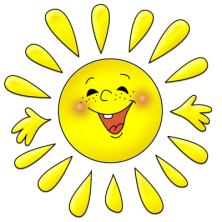      Двери МАОУ СОШ № 83 открыты в летний период для всех желающих с 6 до 17лет. На каникулах школа предлагает ребятам организованный отдых, развлечения, спортивные мероприятия, трудовые дела:Однодневные экскурсии (классные коллективы)   (июнь-август)Двухдневные походы (с 08.06. по 09.06.2024 и с 06.07. по 07.07.2024 г. Северский район, пос. Планческая щель)Трехдневный поход (с 05.06. по 07.06.2024 г., р-н г. Горячий Ключ, урочище Задубнова Караулка) «Аптека для души» (работа библиотеки) с 10.00 до 12.00 (июнь, август)Организация временного трудоустройства несовершеннолетних (июнь)«Садовый дизайн» (работа на пришкольном участке) (с 08.00-09.30                               июнь-август)«Путешествие в компьютерный город» (работа компьютерного класса (с 10.00-12.00 июнь, август)       СПЕШИТЕ! МЫ ВАС ЖДЁМ!!!тел./факс (861) 232-24-92, e-mail: school83@kubannet.ru